淄博市文化和旅游局2020年度政府信息公开工作年度报告按照《中华人民共和国政府信息公开条例》《山东省政府信息公开办法》和淄博市人民政府办公室《关于编制和公布2020年政府信息公开工作年度报告的通知》要求，现将我局2020年度政府信息公开工作情况报告如下。一、总体情况2020年，市文化和旅游局认真贯彻落实市政府关于政务公开的各项工作部署，以市政府网站、局网站、微信、微博、抖音、快手等新闻媒体为载体，不断加大政府信息公开工作力度，拓宽信息公开渠道，创新信息公开方式，加强公众互动交流，政府信息公开工作取得良好成效。 （一）主动公开信息情况2020年，市文化和旅游局主动公开信息3366条。其中，局官方网站公开政府信息629条，微博公开信息800条，微信公开信息1500条，抖音315条，快手122条。主动公开的信息可通过市文化和旅游局官方网站（http://wh.zibo.gov.cn/）、微信公众号“文旅淄博”、“淄博文旅”新浪微博、“淄博文旅”抖音、“淄博市文化和旅游局”快手等渠道查询。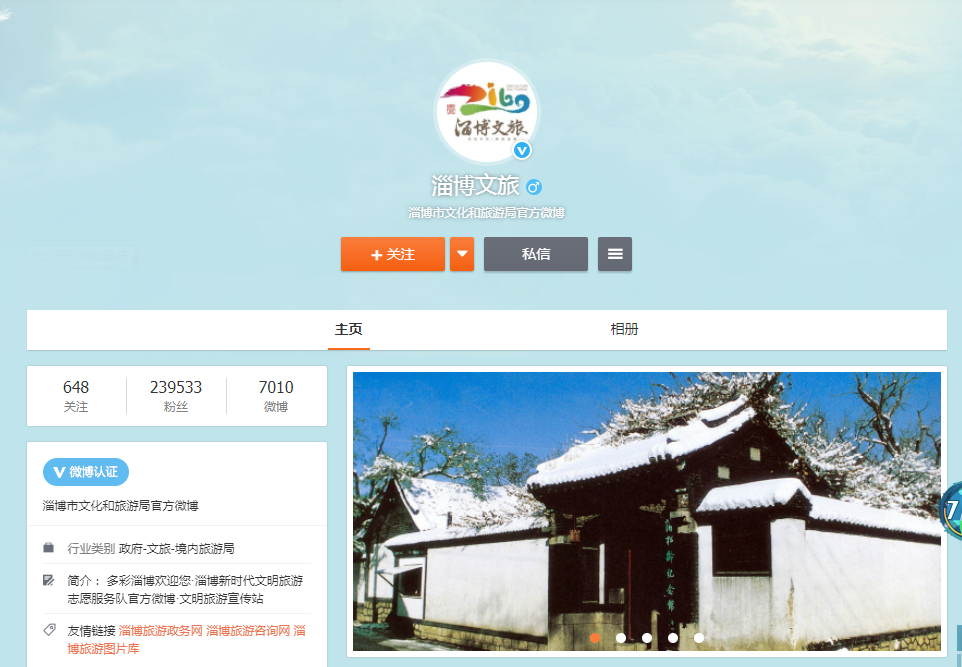 2020年，我局共收到市人大建议政协提案56件，其中，人大代表建议6件，政协委员提案50件。内容主要涉及齐文化传承创新、文旅融合发展、旅游安全防护、夜间经济开发、非物质文化遗产开发保护、古村落保护开发等各个方面。所有建议提案均按时办结，办结率100%，满意率100%。同时对办理结果进行了网上公开。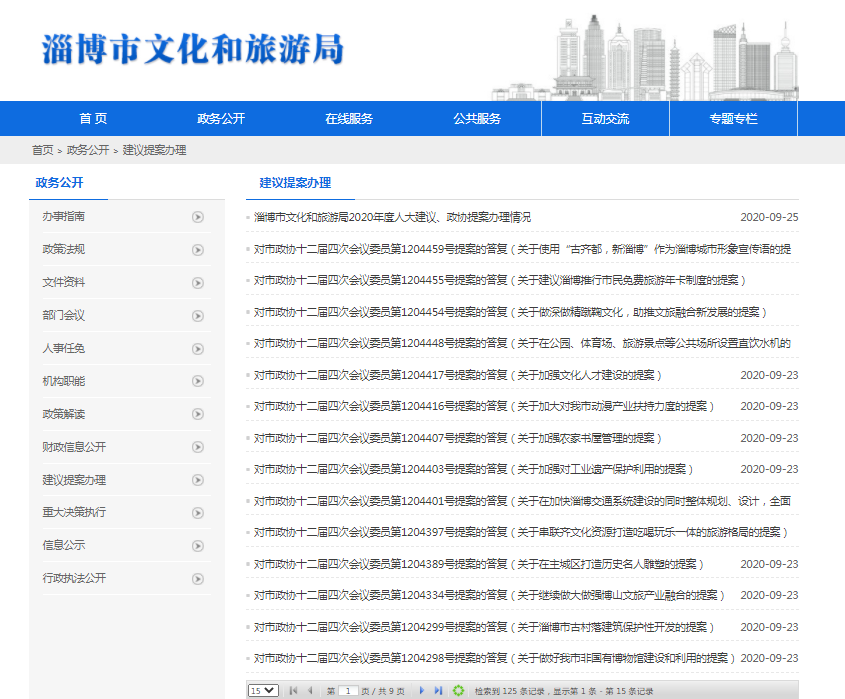 （二）依申请公开政府信息办理情况2020年，我局共收到政府信息公开申请书3份，均在规定时间内按要求进行了答复。对于依申请公开的政府信息，无推诿、拖延、应公开而不予公开的现象发生。（三）政府信息管理情况2020年6月，我局调整了政务公开工作领导小组，单位主要负责人任组长，其他班子成员任副局长，相关科室负责人为成员，领导小组办公室设在局办公室，局党组成员、四级调研员、办公室主任兼任办公室主任。办公室具体负责收集、整理、发布信息。（四）政府信息公开平台建设情况一是继续完善局网站栏目布局；二是通过微信、微博、抖音、快手等新媒体平台做好政务宣传；三是采取设置宣传栏、发放明白纸等多种形式主动公开政府信息；四是加强新闻媒体合作，通过媒体及时发布信息。（五）政府信息公开监督保障情况一是完善制度建设。修订《淄博市文化和旅游局政府信息公开指南》《淄博市文化和旅游局主动公开基本目录》，确保2020年政府信息公开工作顺利开展。二是严格保密审查。严格按照《政府信息公开保密审查办法》执行，2020年未发生泄密事件。三是加强政府信息公开督查和培训工作。年初制定2020年政务公开工作实施方案和培训计划，做好督促检查工作，采取以会代训、专题培训等形式不断增强全系统干部职工的政务公开意识和水平。二、主动公开政府信息情况三、收到和处理政府信息公开申请情况四、政府信息公开行政复议、行政诉讼情况　　五、存在的主要问题及改进情况我局政府信息公开工作主要存在以下问题：一是在政府信息的发布上还存在不规范、不主动、不及时的情况；二是专业技术人员配备不足。针对以上问题，我局制定了以下改进措施：一是加强领导，提高各科室单位对政府信息公开工作的认识，形成主要领导亲自抓、分管领导具体抓、具体科室抓落实的工作体系，确保政务公开工作常态化;二是加强对政府信息公开工作人员的培训，提高业务人员的素质，打造工作作风实、业务能力强的政府信息公开队伍。六、其他需要报告的事项无第二十条第（一）项第二十条第（一）项第二十条第（一）项第二十条第（一）项第二十条第（一）项信息内容本年新
制作数量本年新
公开数量本年新
公开数量对外公开总数量规章0000规范性文件00010第二十条第（五）项第二十条第（五）项第二十条第（五）项第二十条第（五）项第二十条第（五）项信息内容上一年项目数量本年增/减本年增/减处理决定数量行政许可1111其他对外管理服务事项0000第二十条第（六）项第二十条第（六）项第二十条第（六）项第二十条第（六）项第二十条第（六）项信息内容上一年项目数量本年增/减本年增/减处理决定数量行政处罚0011行政强制0000第二十条第（八）项第二十条第（八）项第二十条第（八）项第二十条第（八）项第二十条第（八）项信息内容上一年项目数量上一年项目数量本年增/减本年增/减行政事业性收费0000第二十条第（九）项第二十条第（九）项第二十条第（九）项第二十条第（九）项第二十条第（九）项信息内容采购项目数量采购项目数量采购总金额采购总金额政府集中采购8787124.58万元124.58万元（本列数据的勾稽关系为：第一项加第二项之和，等于第三项加第四项之和）（本列数据的勾稽关系为：第一项加第二项之和，等于第三项加第四项之和）（本列数据的勾稽关系为：第一项加第二项之和，等于第三项加第四项之和）申请人情况申请人情况申请人情况申请人情况申请人情况申请人情况申请人情况（本列数据的勾稽关系为：第一项加第二项之和，等于第三项加第四项之和）（本列数据的勾稽关系为：第一项加第二项之和，等于第三项加第四项之和）（本列数据的勾稽关系为：第一项加第二项之和，等于第三项加第四项之和）自然人法人或其他组织法人或其他组织法人或其他组织法人或其他组织法人或其他组织总计（本列数据的勾稽关系为：第一项加第二项之和，等于第三项加第四项之和）（本列数据的勾稽关系为：第一项加第二项之和，等于第三项加第四项之和）（本列数据的勾稽关系为：第一项加第二项之和，等于第三项加第四项之和）自然人商业企业科研机构社会公益组织法律服务机构其他总计一、本年新收政府信息公开申请数量一、本年新收政府信息公开申请数量一、本年新收政府信息公开申请数量3 00 000 3二、上年结转政府信息公开申请数量二、上年结转政府信息公开申请数量二、上年结转政府信息公开申请数量0 00000 0三、本年度办理结果（一）予以公开（一）予以公开2000002三、本年度办理结果（二）部分公开（区分处理的，只计这一情形，不计其他情形）（二）部分公开（区分处理的，只计这一情形，不计其他情形）10  000 01三、本年度办理结果（三）不予公开1.属于国家秘密 00 0 000  0三、本年度办理结果（三）不予公开2.其他法律行政法规禁止公开 0 0 000 00三、本年度办理结果（三）不予公开3.危及“三安全一稳定” 0 0 0000  0三、本年度办理结果（三）不予公开4.保护第三方合法权益0 00 000 0三、本年度办理结果（三）不予公开5.属于三类内部事务信息0 0 000 00三、本年度办理结果（三）不予公开6.属于四类过程性信息0  0 000 0 0三、本年度办理结果（三）不予公开7.属于行政执法案卷0  0 000 00三、本年度办理结果（三）不予公开8.属于行政查询事项0 0 00 000三、本年度办理结果（四）无法提供1.本机关不掌握相关政府信息0 0 00000三、本年度办理结果（四）无法提供2.没有现成信息需要另行制作00  00000三、本年度办理结果（四）无法提供3.补正后申请内容仍不明确0  0 00000三、本年度办理结果（五）不予处理1.信访举报投诉类申请0 0  00 000三、本年度办理结果（五）不予处理2.重复申请00 00000三、本年度办理结果（五）不予处理3.要求提供公开出版物00 00 00 0三、本年度办理结果（五）不予处理4.无正当理由大量反复申请0000 00 0三、本年度办理结果（五）不予处理5.要求行政机关确认或重新出具已获取信息0000000三、本年度办理结果（六）其他处理（六）其他处理00 0000 0三、本年度办理结果（七）总计（七）总计3000003四、结转下年度继续办理四、结转下年度继续办理四、结转下年度继续办理00 0 0 000行政复议行政复议行政复议行政复议行政复议行政诉讼行政诉讼行政诉讼行政诉讼行政诉讼行政诉讼行政诉讼行政诉讼行政诉讼行政诉讼结果维持结果纠正其他结果尚未审结总计未经复议直接起诉未经复议直接起诉未经复议直接起诉未经复议直接起诉未经复议直接起诉复议后起诉复议后起诉复议后起诉复议后起诉复议后起诉结果维持结果纠正其他结果尚未审结总计结果维持结果纠正其他结果尚未审结总计结果维持结果纠正其他结果尚未审结总计000000000000000